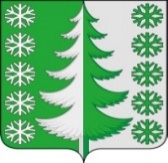 Ханты-Мансийский автономный округ - ЮграХанты-Мансийский муниципальный районмуниципальное образованиесельское поселение ВыкатнойАДМИНИСТРАЦИЯ СЕЛЬСКОГО ПОСЕЛЕНИЯПОСТАНОВЛЕНИЕот 17.10.2023                                                                                                      № 52 п. ВыкатнойОб отмене постановления администрации сельского поселения Выкатной от 18.05.2022 № 51 «Об утверждении формы проверочного листа, используемого при осуществлении муниципального лесного контроля в границах сельского поселения Выкатной»Для приведения нормативных правовых актов в соответствие с действующим законодательством Российской Федерации:1. Признать утратившим силу:- постановление администрации сельского поселения Выкатной от 18.05.2022 № 51 «Об утверждении формы проверочного листа, используемого при осуществлении муниципального лесного контроля в границах сельского поселения Выкатной»;2. Настоящее постановление вступает в силу с момента его официального опубликования (обнародования).Заместитель главы сельскогопоселения Выкатной                                                                     И.Н. Выстребова